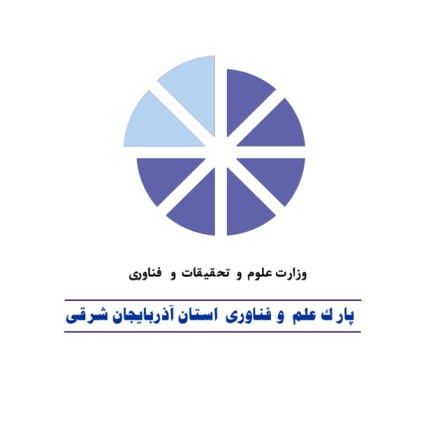 مرکز رشد واحدهاي فناوريکاربرگ نهايي پذيرش هسته‌هاي فناوري در دوره رشدمقدماتي1 - معرفي ايده/ زمينه كاري هسته:1-1- بطور خلاصه در خصوص ايده/ زمينه كاري هسته توضيح دهيد. 1-2-  در مورد ماهيت ايده/ زمينه كاري خود توضيح دهيد (توليدي/ خدماتي).1-3-  دستاوردهاي فني و اقتصادي ايده كاري و ويژگيهاي محصول / خدمات نهايي را به طور خلاصه بيان نمائيد. 1-4- فعاليتهاي تحقيقاتي كه در ارتباط با ايده‌كاري خود انجام داده‌ايد بيان نمائيد.1-5- در مورد نوآورانه بودن ايده / زمينه‌كاري و يا كپي نمونه خارجي/ داخلي بودن آن توضيح دهيد .1-6- علت انتخاب ايده / زمينه‌كاري / موضوع انتخابي چيست ؟1-7- فرصتهاي كاري در زمينه انتخابي را چگونه ارزيابي مي‌كنيد ؟1-8- ايده / زمينه‌كاري انتخابي را از نظر توجيه فني و اقتصادي و ا مكان پذيري ، چگونه ارزيابي مي‌نمائيد؟2 - برنامه كاري  هسته : 2-1- موانع و مشكلات اجرايي (مالي /غيرمالي ) در خصوص موفقيت ايده / زمينه كاري انتخابي را چگونه ارزيابي مي‌نمائيد؟  2-2-  بازار هدف ايده / زمينه‌كاري خود و روند رشد آنرا (داخلي / خارجي ) چگونه ارزيابي مي‌نمائيد؟2-3-  رقباي شما در بازار چه واحدهايي هستند ؟2-4-  نقاط قوت و ضعف رقبا از نظر شما چيست ؟ ( توضيح دهيد) .2-5- وجه تمايز و شاخص اصلي كه شما را از رقباي ديگر متمايز مي‌كند چيست ؟2-6- مراحل برنامه كاري هسته در دوره رشد مقدماتي براي شناسايي و نهايي نمودن ايدة كاري ، شناخت بازار ، تكميل تيم‌كاري جهت ورود به دورة رشد را بيان كنيد ؟.2-7- براي شروع فعاليت هسته در دوره رشد مقدماتي چه ميزان سرمايه و امكانات نياز داريد ؟2-8- برآورد شما از اعتبارات مورد نياز جهت اجراي ايده كاري و چگونگي تامين آن چيست ؟ 3-  حمايتها و خدمات مورد نياز 3-1 خدمات پشتيباني 3-2 خدمات آموزشي و مشاوره‌اي نام و نام خانوادگي تکميل کننده فرم:امضاء:  مكان استقرار   تجهيزات اداري  خدمات اداري  (تايپ و تكثير ........)  خدمات اطلاع رساني  کامپيوتر و تجهيزات جانبي  خدمات كارگاهي (با ذكر مورد )  خدمات آزمايشگاهي (با ذكر مورد) خدمات حسابداري  اتاق كنفرانس  ساير (ذكر گردد) مشاوره در طراحي  طرح تجاري (Business Plan ) مشاوره در امور مربوط به بيمه   مشاوره در امور مربوط به بازاريابي و فروش  مشاوره در امور مربوط به منابع انساني و مديريت  مشاوره در سرمايه‌گذاري / تامين سرمايه مشاوره در امور مالي و حسابداري مشاوره در امور قانوني  مشاوره در امور حقوقي  دوره‌هاي آموزشي كارآفريني  دوره‌هاي آموزشي مديريتي  ساير موارد مورد نياز 